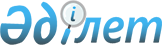 О внесении дополнений в решение от 25 сентября 2012 года № 6-53/V "Об утверждении Правил оказания жилищной помощи"
					
			Утративший силу
			
			
		
					Решение Урджарского районного маслихата Восточно-Казахстанской области от 05 марта 2013 года N 11-103/V. Зарегистрировано Департаментом юстиции Восточно-Казахстанской области 04 апреля 2013 года N 2923. Утратило силу (письмо аппарата Урджарского районного маслихата Восточно-Казахстанской области от 15 декабря 2014 года № 220-03/14)      Сноска. Утратило силу (письмо аппарата Урджарского районного маслихата Восточно-Казахстанской области от 15.12.2014 № 220-03/14).

 

      Примечание РЦПИ.

      В тексте документа сохранена пунктуация и орфография оригинала.

      В соответствии с постановлением Правительства Республики Казахстан от 16 октября 2012 года № 1316 "О внесении изменения и дополнения в постановление Правительства Республики Казахстан от 30 декабря 2009 года № 2314 "Об утверждении Правил предоставления жилищной помощи" и подпунктом 15) пункта 1 статьи 6 Закона Республики Казахстан "О местном государственном управлении и самоуправлении в Республике Казахстан" от 23 января 2001 года Урджарский районный маслихат РЕШИЛ:

      1. 

Внести в решение Урджарского районного маслихата от 25 сентября 2012 года № 6-53/V "Об утверждении Правил оказания жилищной помощи" (зарегистрировано в Реестре государственной регистрации нормативных правовых актов за № 2699, опубликовано в газете "Пульс времени" 18 октября 2012 года № 90-91) следующие дополнения:

      в Правилах об оказании жилищной помощи, утвержденных указанным решением:



      раздел "Общие положения" пункт 2 дополнить подпунктом 5) следующего содержания:

      "5) стоимости однофазного счетчика электрической энергии с классом точности не ниже 1 с дифференцированным учетом и контролем расхода электроэнергии по времени суток, проживающим в приватизированных жилых помещениях (квартирах), индивидуальном жилом доме.

      Расходы малообеспеченных семей (граждан), принимаемые к исчислению жилищной помощи, определяются как сумма расходов по каждому из вышеуказанных направлений.";



      раздел "Порядок назначения жилищной помощи" пункт 5 дополнить подпунктом 10) следующего содержания:

      "10) квитанцию – счет стоимости однофазного счетчика электрической энергии с классом точности не ниже 1 с дифференцированным учетом и контролем расхода электроэнергии по времени суток, проживающим в приватизированных жилых помещениях (квартирах), индивидуальном жилом доме.".

      2. 

Настоящее решение вводится в действие по истечении десяти календарных дней после дня его первого официального опубликования, за исключением абзацев третьего и шестого пункта 1 настоящего решения об оказании жилищной помощи на оплату стоимости однофазного счетчика электрической энергии с классом точности не ниже 1 с дифференцированным учетом и контролем расхода электроэнергии по времени суток, устанавливаемого взамен однофазного счетчика электрической энергии с классом точности 2,5, находящегося в использовании в приватизированных жилых помещениях (квартирах), индивидуальном жилом доме, которые вводятся в действие с 1 июля 2012 года.

 

 
					© 2012. РГП на ПХВ «Институт законодательства и правовой информации Республики Казахстан» Министерства юстиции Республики Казахстан
				      Председатель сессии А. Есенаманов      Секретарь Урджарского 

      районного маслихата М. Бытымбаев